Glosario de Términos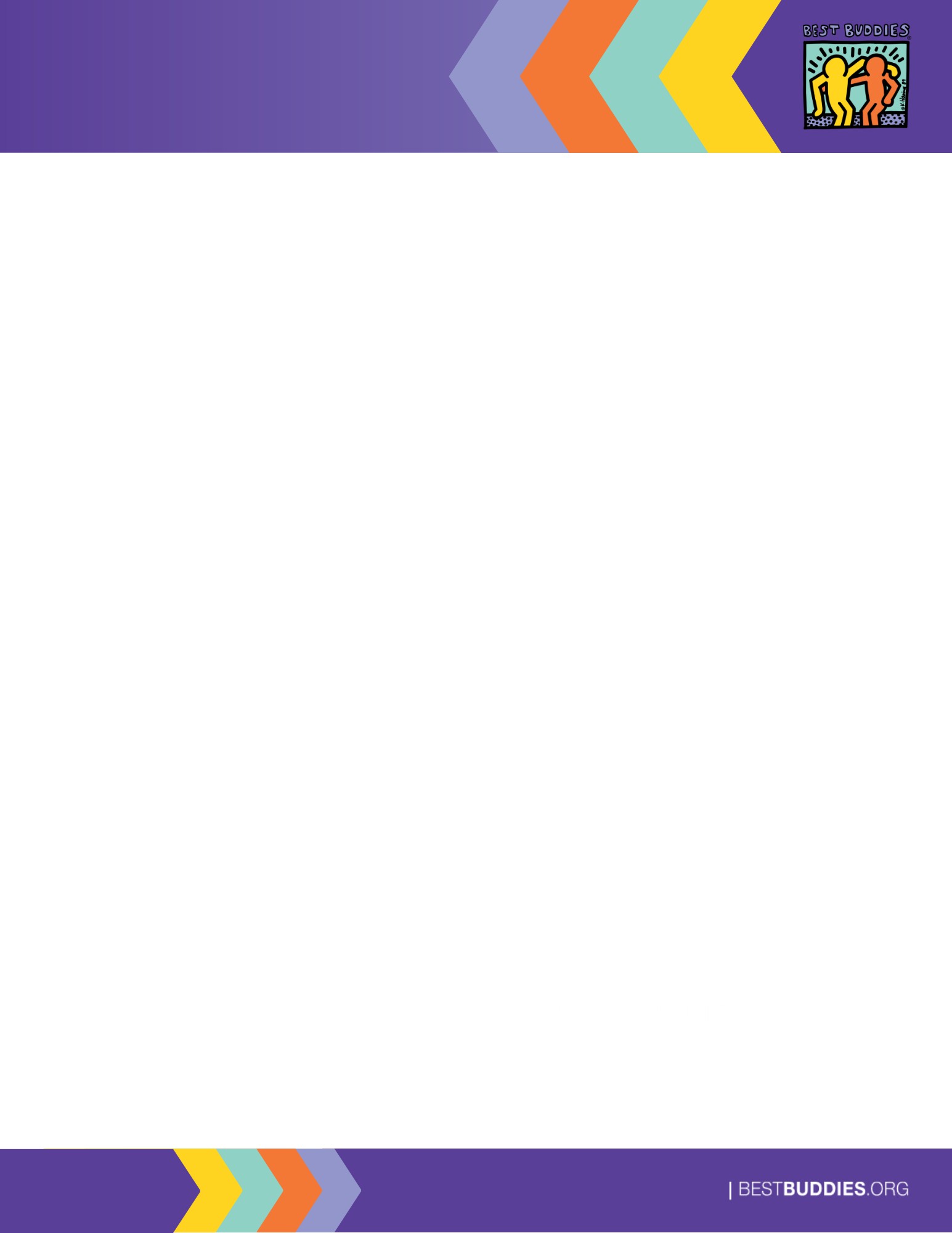 Best Buddies InternationalTerminologíaA continuación encontrará un índice alfabético de los términos más comunes utilizados en los programas de Best Buddies.Embajador: una persona con o sin discapacidad intelectual y del desarrollo (IDD, por sus siglas en inglés) que ha concluido la capacitación oficial como Embajador de Best Buddies y se compromete a promover y educar al público sobre la misión, la filosofía y los beneficios de Best Buddies a través de discursos públicos.BB360: el portal en línea de gestión de capítulos utilizado por los líderes y asesores de los capítulos de Best Buddies para administrar sus operaciones. Este sistema centraliza toda la información relacionada con el capítulo, incluyendo eventos, datos de contacto de los miembros, información de emparejamientos y más.Caminata de la Amistad de Best Buddies (BBFW, por sus siglas en inglés): la Caminata de la Amistad de Best Buddies es un evento emblemático de recaudación de fondos que se lleva a cabo en diferentes ciudades de todo Estados Unidos. Su objetivo es crear conciencia y recaudar fondos para mantener y ampliar los programas de Best Buddies.Conferencia de Liderazgo de Best Buddies (BBLC, por sus siglas en inglés): es una conferencia internacional anual de liderazgo que reúne a líderes de Best Buddies, voluntarios y defensores de la comunidad. Esta experiencia formativa de un fin de semana de duración se celebrada en julio en la Universidad de Indiana en Bloomington, Indiana (EE.UU.).Vida Best Buddies: se refiere a una experiencia de vida integrada diseñada para que las personas con y sin discapacidad se conviertan en ciudadanos activos y participativos que viven de forma independiente en un entorno dinámico en el que pueden aprender, crecer y prosperar.Buddy: es un miembro con una IDD que se empareja en una amistad de uno a uno con una persona sin una IDD.Director Buddy (BD): se refiere a un miembro del equipo de liderazgo del capítulo que tiene una IDD y que desempeña un papel de liderazgo para brindar apoyo a los miembros del capítulo, específicamente sirviendo de enlace entre el equipo de liderazgo y los miembros con IDD.Pareja de amigos: se refiere a dos personas, una con IDD y otra sin IDD, emparejadas en una amistad Best Buddies. También se conoce como emparejamiento o amistad de uno a uno.Capítulo: es un club escolar u organización en la escuela primaria, secundaria, preparatoria o universidad que se establece con el objetivo de crear un club escolar inclusivo que fomente las amistades, las conexiones sociales y la comunidad para miembros con y sin IDD. El capítulo es reconocido por la administración de la escuela y por Best Buddies International (BBI).Equipo de liderazgo del Capítulo: también conocido como cuerpo de funcionarios, está compuesto por miembros con y sin IDD, elegidos para dirigir el capítulo de Best Buddies y desempeñar cargos de funcionarios durante un año académico.    Glosario de Términos Best Buddies InternationalPresidente del capítulo (CP): es un estudiante a tiempo completo que supervisa la gestión general del capítulo de la escuela y trabaja con el equipo directivo y los asesores del capítulo para organizar, dirigir y mantener un capítulo activo de Best Buddies durante un año académico.Capítulo de Citizens: se refiere a un programa dirigido a adultos que se establece en una empresa, corporación u organización comunitaria. El propósito es conectar a los empleados o miembros de la organización con adultos de la comunidad que tienen IDD a fin de crear una comunidad inclusiva y fomentar las amistades individuales entre ellos.e-Buddy: es un miembro, con o sin IDD, que participa en el programa e-Buddies que brinda oportunidades para hacer amistades y conexiones en línea utilizando el poder de la tecnología.Consultor de Empleo (EC): se refiere a un miembro del personal de Best Buddies que se desempeña como instructor, mentor y profesional de apoyo vocacional. Trabaja de manera individual con personas con IDD con el objetivo de ayudarles a obtener un empleo adecuado en sus comunidades.Asesor de la Facultad (FA): se refiere a un miembro del profesorado o del personal a tiempo completo de la escuela que actúa como enlace entre la administración del centro y el capítulo, brindando apoyo a los líderes estudiantiles y a los miembros del capítulo durante todo el año.Embajador global: es una persona con o sin discapacidad intelectual que ha recibido cursos de capacitación a nivel estatal y nacional y que en nombre de Best Buddies International, ha sido invitada a abogar y compartir su historia a nacional e internacionalmente.Centro Anfitrión: es un centro residencial u otro programa que atiende a personas con IDD. Estas organizaciones o agencias son seleccionadas para asociarse con una escuela y formar un capítulo de Best Buddies, o pueden remitir a personas con IDD a los programas de Citizens, e-Budies y Jobs.Coordinador del sitio anfitrión (HSC): se refiere a un profesional capacitado en el campo de IDD, que actúa como enlace entre el capítulo y los miembros del sitio anfitrión. Esta persona se encarga de la comunicación, el transporte, las actualizaciones y otros recursos de planificación e información necesarios para el lugar anfitrión.Socio empleador de Jobs: es un negocio o empresa que establece una asociación con Best Buddies Jobs con el propósito de contratar a participantes en dicho programa.Participante en Jobs: es una persona con IDD mayor de 18 años que reúne los requisitos para recibir servicios de empleo asistido.Día de Capacitación de Líderes (LTD): es una oportunidad de formación local para el equipo de liderazgo del capítulo con el fin de proporcionarles una visión general de las mejores prácticas para la gestión del capítulo, las operaciones y la ejecución de la misión. Emparejamiento: se refiere a dos personas, uno con y otro sin IDD, que se emparejan en una amistad de Best Buddies. También se conoce como pareja de amigos o amistad uno a uno.Solicitud de Membresía (MA): es una solicitud en línea para posibles voluntarios que desean convertirse en miembros de Best Buddies.   Glosario de Términos Best Buddies InternationalAsesor de Padres: es un padre o tutor de un miembro de un capítulo escolar que actúa como enlace entre los líderes del capítulo y los padres de los miembros del capítulo. Brinda apoyo en la planificación, comunicación y transporte en eventos del capítulo.Compañero Amigo: es un miembro sin IDD que se empareja en una amistad de uno a uno con una persona con IDD.Director de programa (PM): se refiere a un miembro del personal de Best Buddies que supervisa los Programas de Amistad de Best Buddies en los capítulos escolares y comunitarios, a la vez que proporciona apoyo, recursos y capacitación a los líderes de los programas.Secretario: es un miembro del equipo de liderazgo del capítulo que se encarga de mantener la comunicación con los miembros, supervisa el calendario de eventos, controla los emparejamientos de amistad y otras tareas relacionadas con la gestión del capítulo. Asesor de Educación Especial (SEA): es un miembro de la facultad o del personal a tiempo completo de una escuela que trabaja en el departamento de educación especial. Su función es actuar como enlace entre el capítulo y los alumnos que se encuentran en las aulas de educación especial, Facilita la comunicación y brinda educación y apoyo para garantizar la integración social de los alumnos con IDD en el capítulo.Instructor de oratoria: es un voluntario que se empareja con un embajador en una capacitación para ayudarle en el proceso de desarrollo del habla. Los instructores del habla sirven de guía para ofrecer apoyo uno a uno cuando sea necesario.Corre la Voz (Spread the Word – STW): es una campaña de participación global que tiene como objetivo la capacitación de líderes de base para generar un cambio en sus comunidades, escuelas y lugares de trabajo, haciendo un llamado a sus compañeros para que actúen en favor de la inclusión.Embajador estatal: es una persona con o sin IDD que ha sido seleccionada por la oficina de Best Buddies para desempeñarse como embajador estatal oficial durante un mandato de dos años.Consejo Asesor Estudiantil: es un grupo de liderazgo a nivel estatal que ofrece a los líderes estudiantiles la oportunidad de trabajar estrechamente con el personal y los voluntarios de Best Buddies, a fin de respaldar los programas existentes y ampliar la misión a nuevas escuelas y comunidades.Vicepresidente (VP): es un miembro del equipo de liderazgo del capítulo responsable de planificar y supervisar los eventos y reuniones del capítulo, así como fomentar el involucramiento de los miembros del capítulo a lo largo del año.Tesorero: es un miembro del equipo de liderazgo del capítulo que gestiona las finanzas y supervisa el presupuesto, los gastos y los ingresos por recaudación de fondos.1Glosario de TérminosGlosario de TérminosBest Buddies InternationalAcrónimosSiglas de uso común de Best Buddies.BBFW: Marcha de la Amistad de Best BuddiesBBI: Best Buddies InternationalBBLC: Conferencia de Liderazgo de Best BuddiesBD: Director Buddy CP: Presidente de CapítuloDD: Discapacidad del DesarrolloEC: Asesor de EmpleoFA: Faculty AdvisorHSC: Coordinador del Centro AnfitriónID: Discapacidad IntelectualIDD: Discapacidad Intelectual y/o del DesarrolloLTD: Jornada de Capacitación de LíderesMA: Solicitud de MembresíaPM: Director de ProgramaSEA: Asesor de Educación EspecialSTW: Corre la VozVP: Vicepresidente3